Curriculum vitae 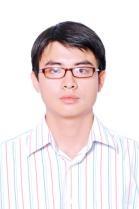 Academic background Oct. 2002 - Nov. 2006: Undergraduate Student in Hanoi University of Agriculture, Vietnam.    Oct. 2010 - Oct. 2012 : Master Student in Kyushu University, Japan.     Employment record:  Oct. 2007 – Oct. 2010: Worked in Department of Genetics and Plant Breeding, Faculty of Agronomy. Direction of research in last 5 years Development of materials for breeding high quality rice that supplies in Red river delta area. Development of materials for breeding hybrid papaya varieties supplies in the North of Vietnam.  Teaching course Undergraduate program: Principles of Plant Breeding Applied Genetics - Master Program: PhD program: Research Project Coordinator  	1 Experience in Education and Science Society Supervisor for PhD student Publication Books Papers Nguyen Tuan Anh, Ngo Thi Hong Tuoi, Nguyen Van Hoan, Giap Thi Hop (2010) Evaluating Agronomic Characters and Grain Quality of Sixteen Rice Inbred Lines in 2009 Autumn Season at Gia Lam, Hanoi. Journal of Science and Development, Hanoi University of Agriculture (8): 569-575. (in Vietnamese with English Summary). Nguyen Van Hoan, Nguyen Tuan Anh, Pham Thi Ngoc (2010) Evaluating Structural Ch aracteristics of Inflorescence also Sex Expression of New Collected Papaya (Carica papaya L.) varieties. Journal of Science and Development, Hanoi University of Agriculture (8): 883-889. (in Vietnamese with English Summary). Nguyen Thi Hao, Tran Van Quang, Dam Van Hung, Nguyen Tuan Anh (2011) Evaluation of Agronomical and Quality Traits of Some Combination of the New TwoLines Rice Hybrids. Journal of Science and Development, Hanoi University of Agriculture (9): 884-891. (in Vietnamese with English Summary). Proceeding in workshop and seminar  	2 1. Name:  	 NGUYEN TUAN ANH     Gender: Male 2. Date of Birth:  1984 3. Address:  45 A Loduc Street, Hai Ba Trung District, Ha Noi, Viet Nam 4. Office:    Hanoi University of Agriculture                  5. Office address: Trau Quy, Gia Lam, Ha Noi 6. E-mail:  	 tuananhgct47@gmail.com         Fax:         Tel: 04-39710046 7. Employment:   Lecturer 8. Position:    Teaching staff 9. Major:  	 Plant Breeding Name Title of thesis Period Institute 